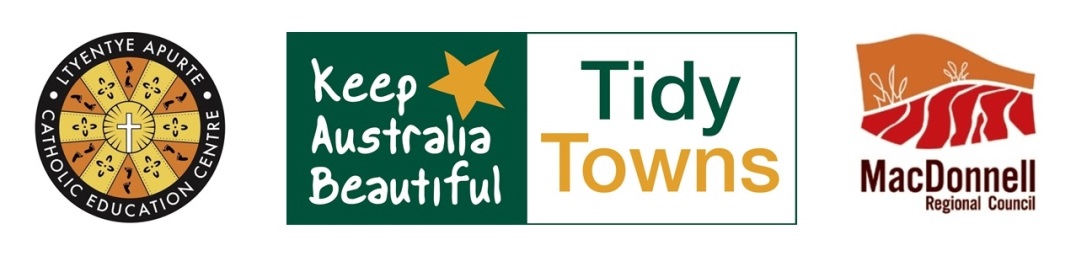 Ltyentye Apurte / Santa TeresaTIDY TOWNS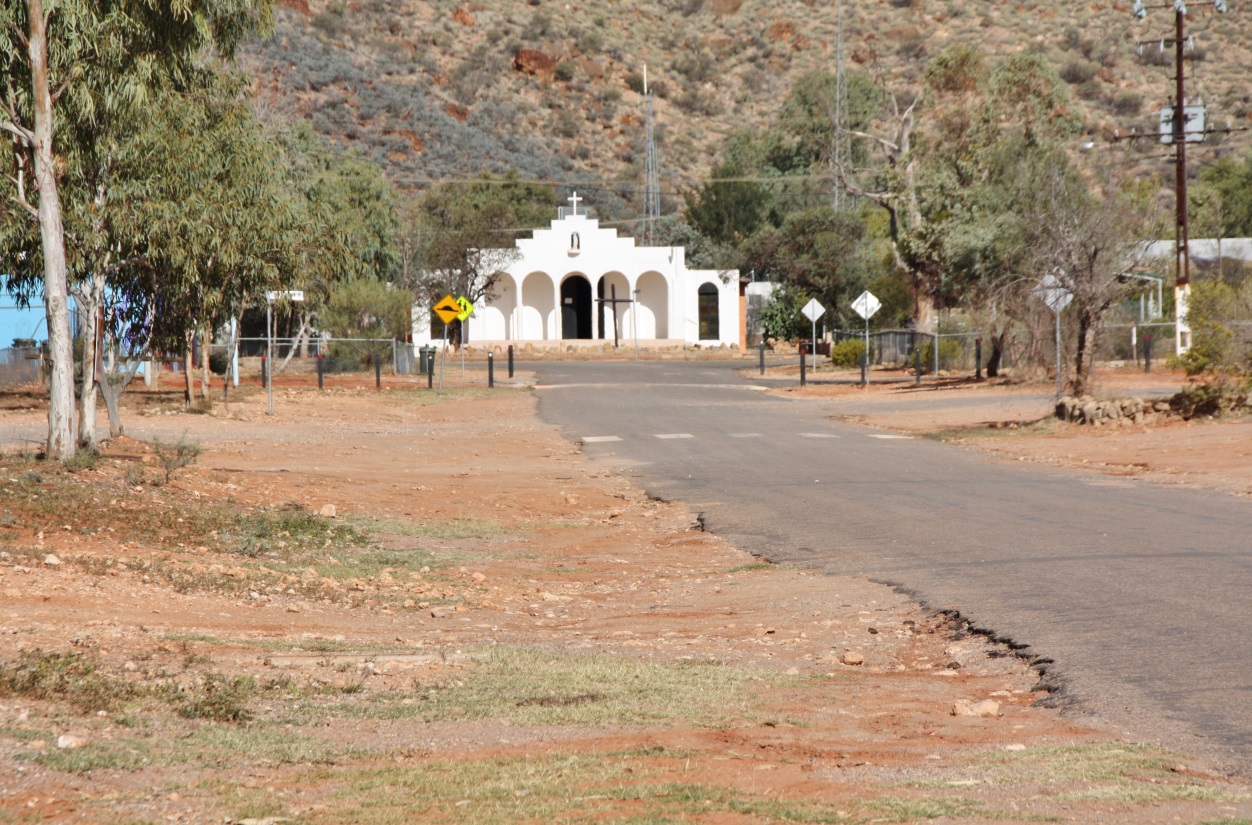 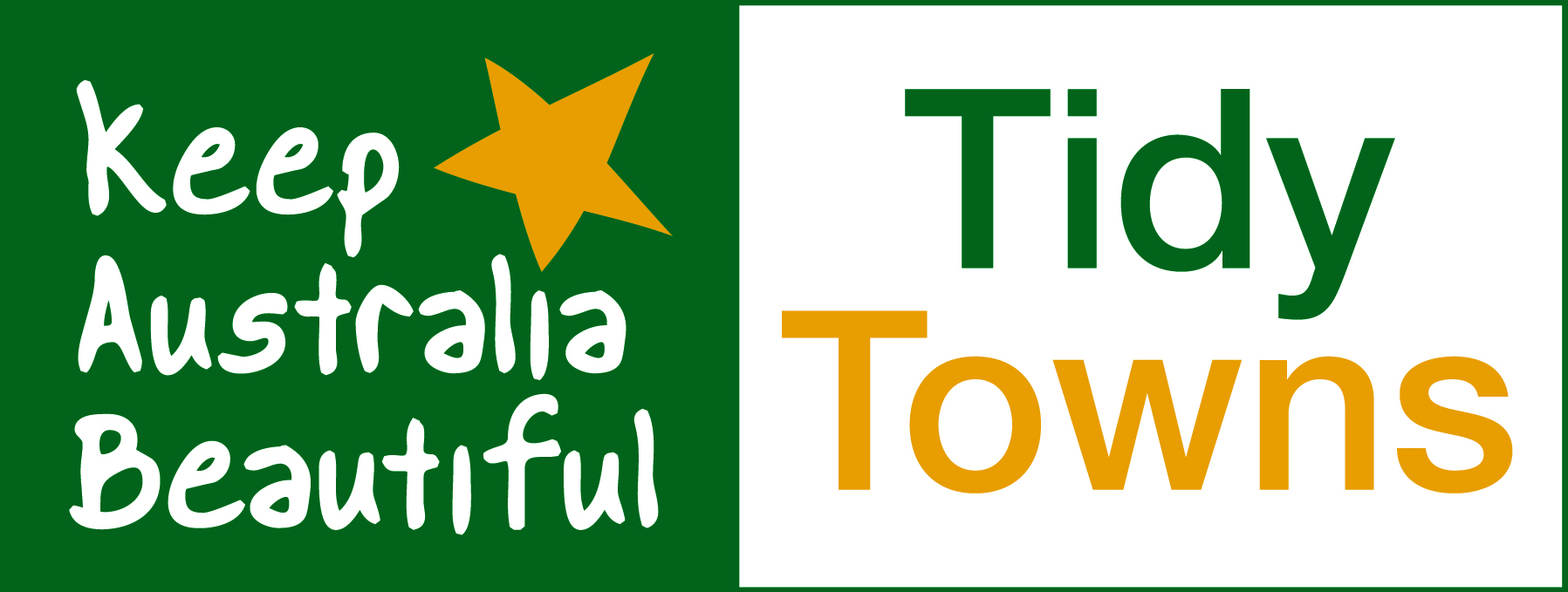 Ltyentye Apurte Catholic School and MacDonnell Regional Council are working with:KEEP AUSTRALIA BEAUTIFUL – NTThey run the Tidy Towns competition. Each year, communities across the NT and Australia try to be more tidy and beautiful. This makes them nicer places to live.Santa Teresa hasn’t won this competition for nearly 30 years. If other communities can do it, SO CAN WE !!!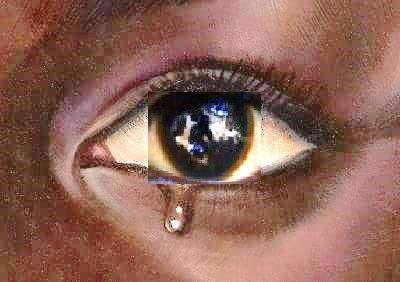 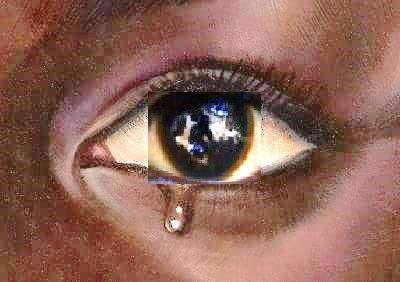 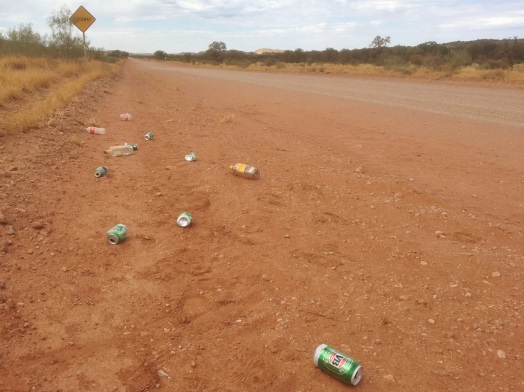 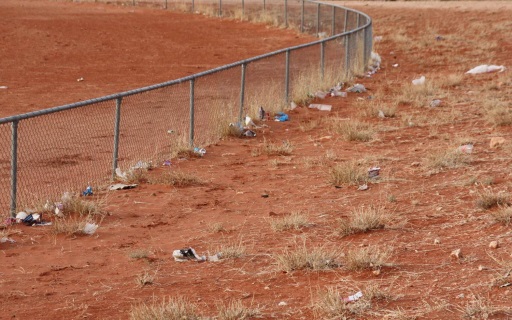 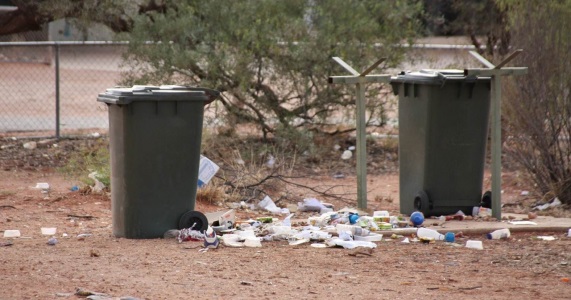 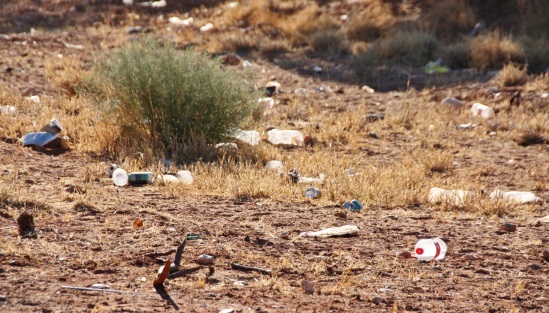 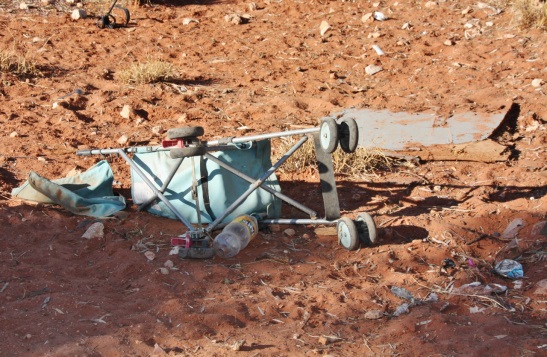 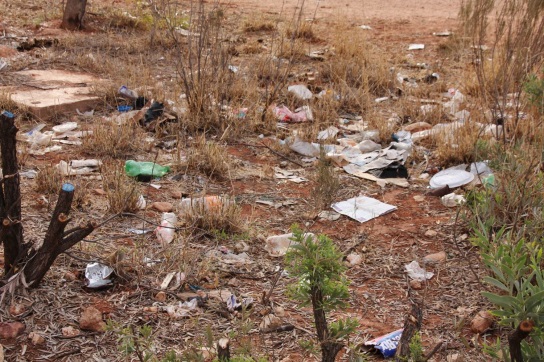 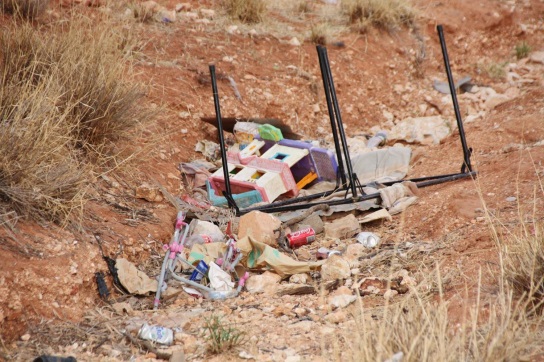 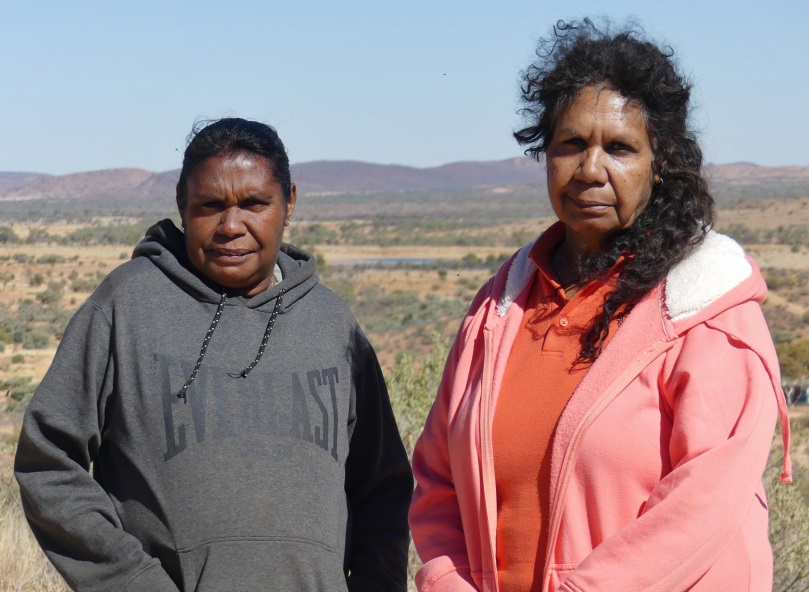 Seeing rubbish lying around Ltyentye Apurte is sad and makes us feel no good.Dropping plastic, cardboard and tin everywhere is NOT Indigenous way.Ltyentye Apurte country used to be clean, tidy and natural.Now, the rubbish goes from the community – all the way along Alice Road – to the airport.If our Indigenous ancestors saw it they would be sad and shamed.It comes down to RESPECT... You owe it to the land, you were born here.There are bins everywhere, including around our homes. Please – for the sake of the land and our ancestors – put your rubbish in the bin.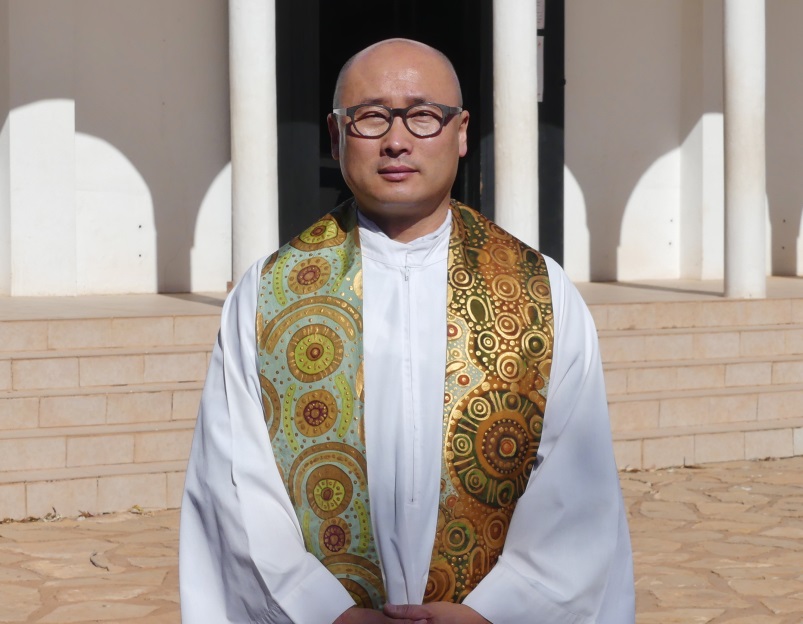 In Genesis 2:15, it says, “The Lord God took the man and put him in the Garden of Eden to work it and keep it.” Here, our loving God tells us that we are carers of the earth and above all, we must keep it neat and tidy. Fact is – we don’t own the earth, God does. While we’re here, we simply care for it.It’s our responsibility to hand over the planet as best as possible for our children. ‘Creation’ is a gift from God. We must respect it, as we respect our bodies.All the rubbish lying around can harm our bodies. Every single one of us is affected by the environment. If it suffers, so do we.The country around Ltyentye Apurte is not just land. It’s the place where our ancestors lived. We must respect them too.Please… put your rubbish in the bin.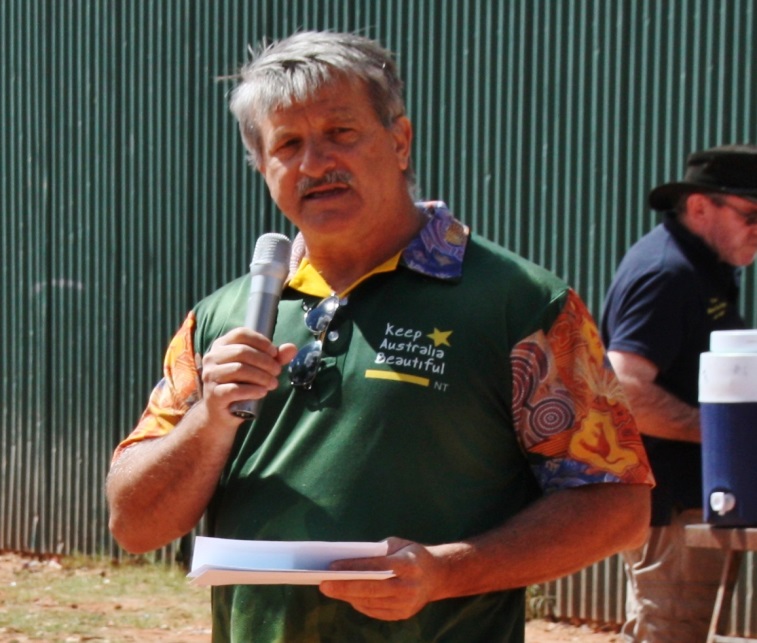 Heimo Schober, CEO of Keep Australia Beautiful – NT, has taught your kids three things… dropping rubbish:Disrespects the land given to you by your ancestors.Makes people and children sick through spread of germs.Harms local animals and wildlife.In assembly we say, “We acknowledge the Arrernte people, who are the traditional custodians of this land.” This means that you are the ‘carers’ of this land. We remind your children of Aboriginal “Connection with Country” and what it means.  It makes us sad to see so much rubbish lying everywhere. This is not caring for the land at all. Plastics, tin, cartons and glass can be RECYCLED.There’s NO SHAME in picking up rubbish. EVERYONE should be putting their rubbish in the bin. It’s the right thing to do.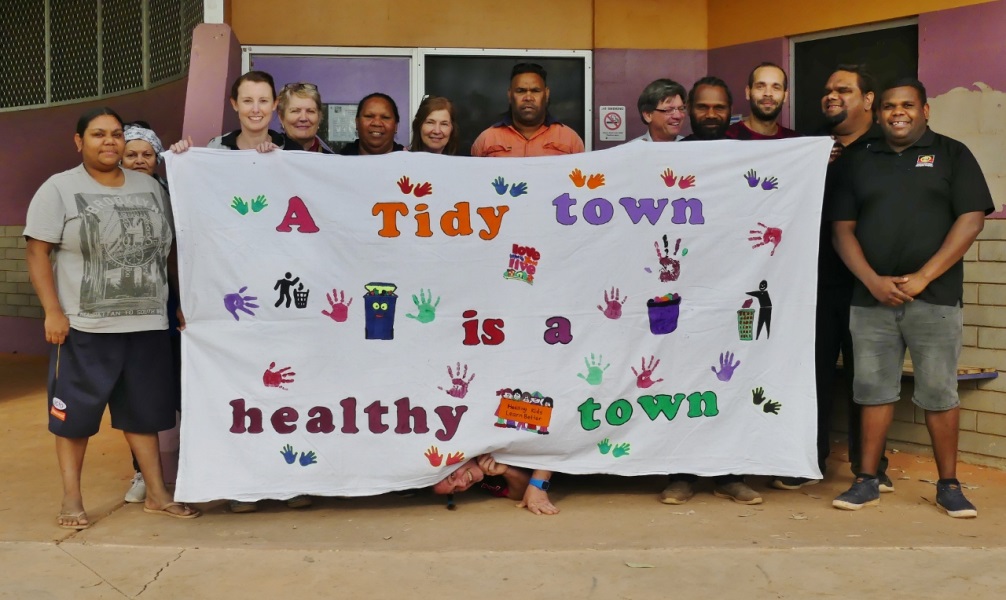 Germs and parasites love rubbish and food scraps left lying around your house and garden. These germs and parasites can cause sickness like diarrhoea, anaemia (weak blood) and skin infections, which can lead to rheumatic heart disease and kidney disease. Sharp tins and broken bottles can cut people. These cuts can easily get infected and make people very sick.Rubbish and food scraps attract flies, cockroaches and mice to your house, which can also spread disease (diarrhoea, scabies, trachoma and other eye infections).You can stop people and children getting sick by:keeping yourself, your family and your house cleanwashing hands after going to the toilet, touching animals and before preparing and eating foodPutting your rubbish in the bin.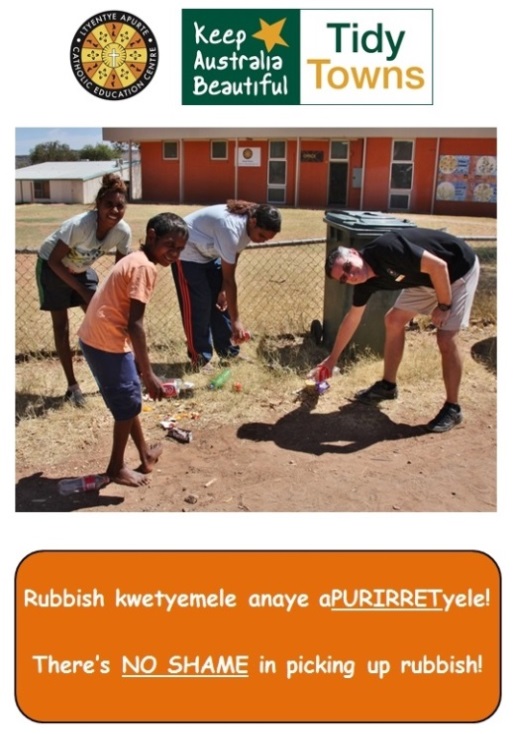 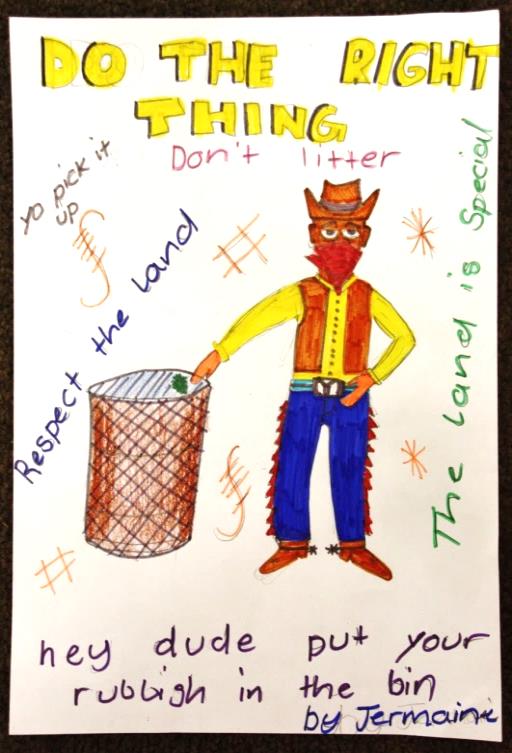 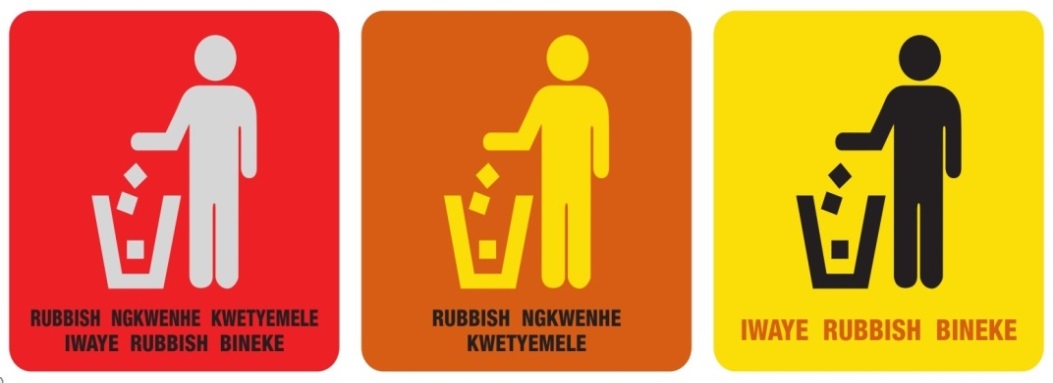 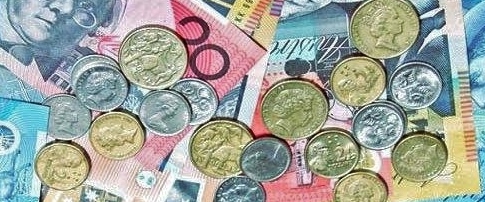 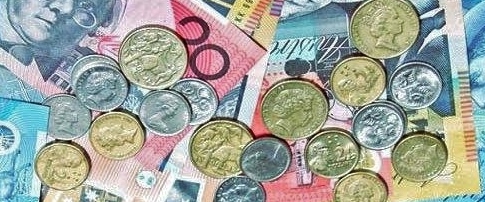 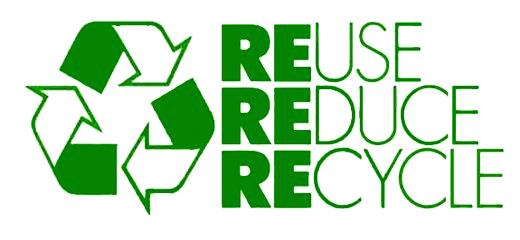 The school and council pick up rubbish together. But EVERYONE should be helping to           Keep Santa Teresa Tidy! Look out for signs in the Store. When you see us – please join in. 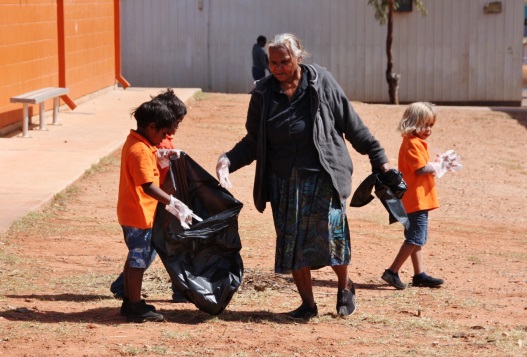 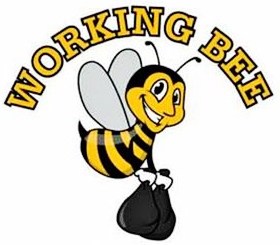 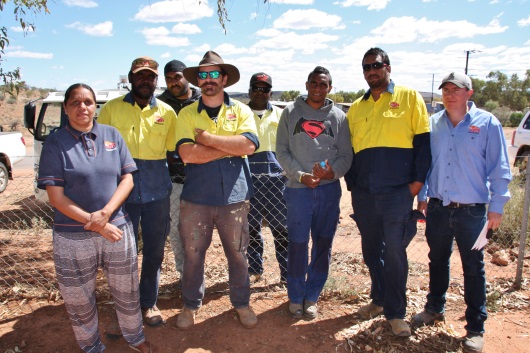 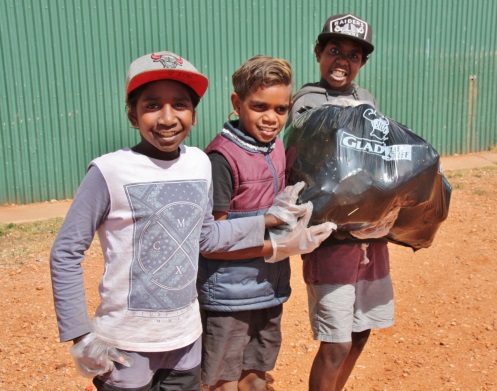 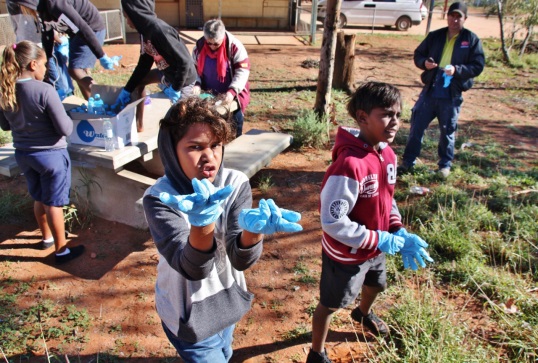 REMEMBERFor the sake of our ancestors, our God, our land, our children and everyone in Santa Teresa, PLEASE…Don’t throw your rubbish on the ground.Put your rubbish in the bin.Keep the area around your home clean and tidy.Recycle what you can.Help the school and council at Community Working Bees.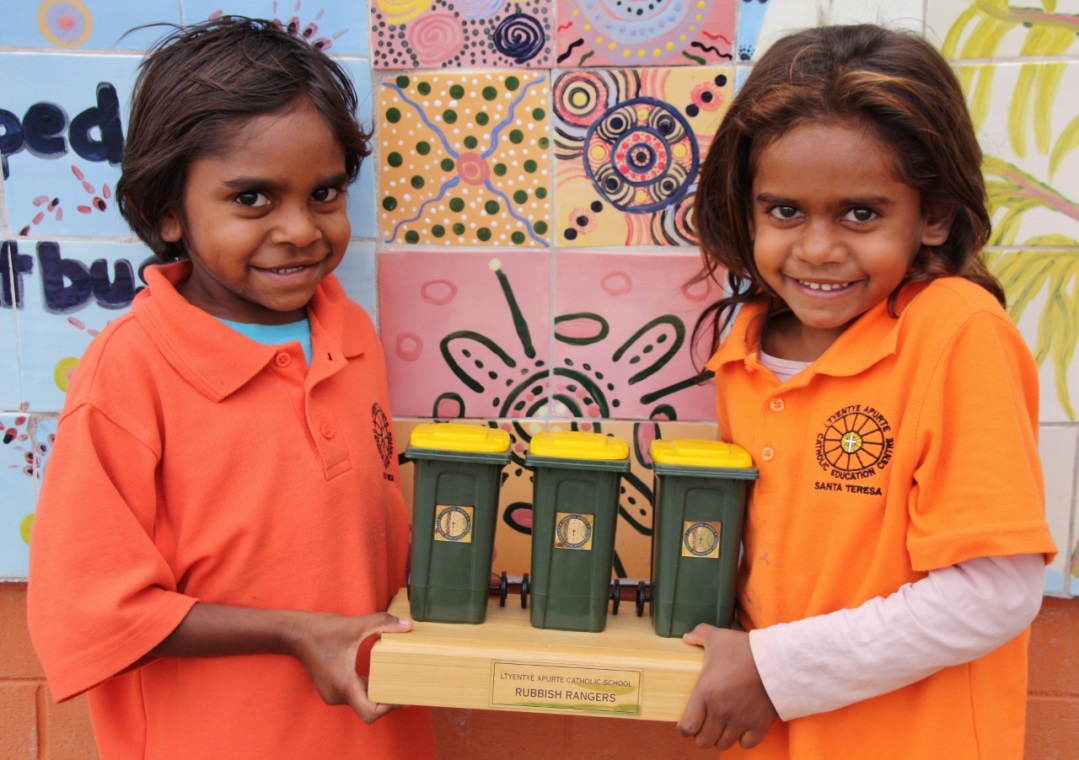 Ltyentye Apurte’s future…KEEP SANTA TIDY for them!2015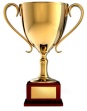 WINNERWINNERMt. LiebigMt. Liebig2016WINNERWINNERAreyongaAreyonga2017WINNERWINNER??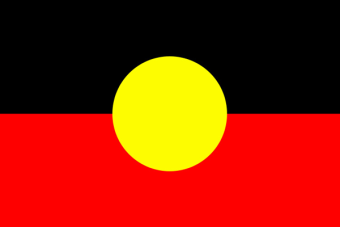 A Message To You From:TRADITIONAL OWNERS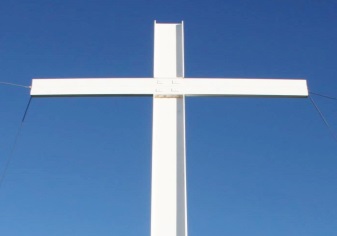 A Message To You From:PRIEST – Fr. BOSCO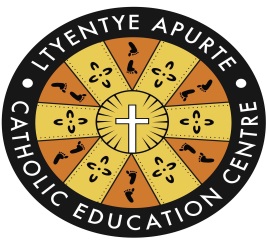 A Message To You From:THE SCHOOL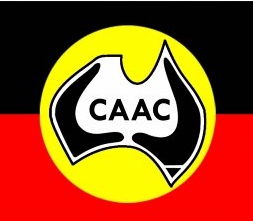 A Message To You From:THE HEALTH CENTRE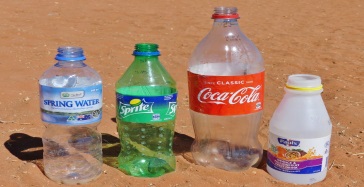 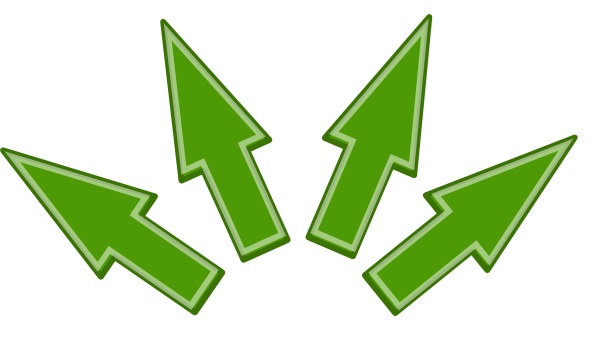 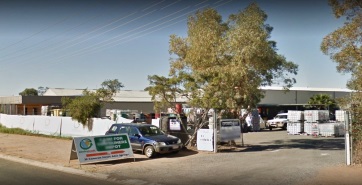 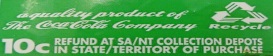 ENVIROBANK39 Cameron Street, Alice Springs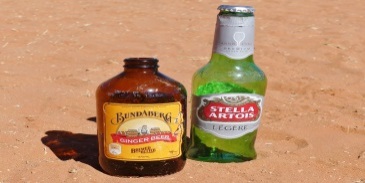 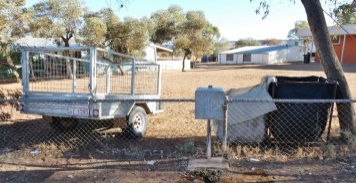 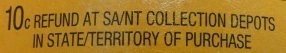 LTYENTYE APURTE SCHOOLSanta Teresa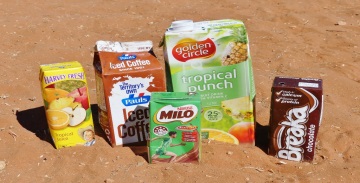 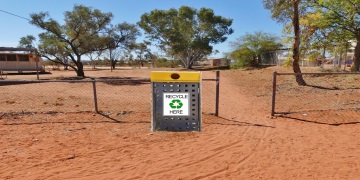 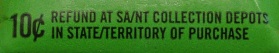 Top of ALICE ROADSanta Teresa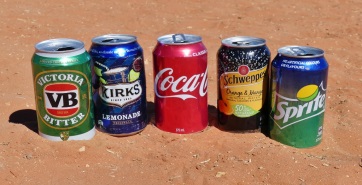 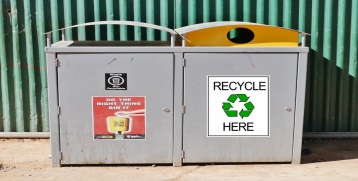 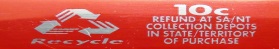 Outside the REC HALLSanta Teresa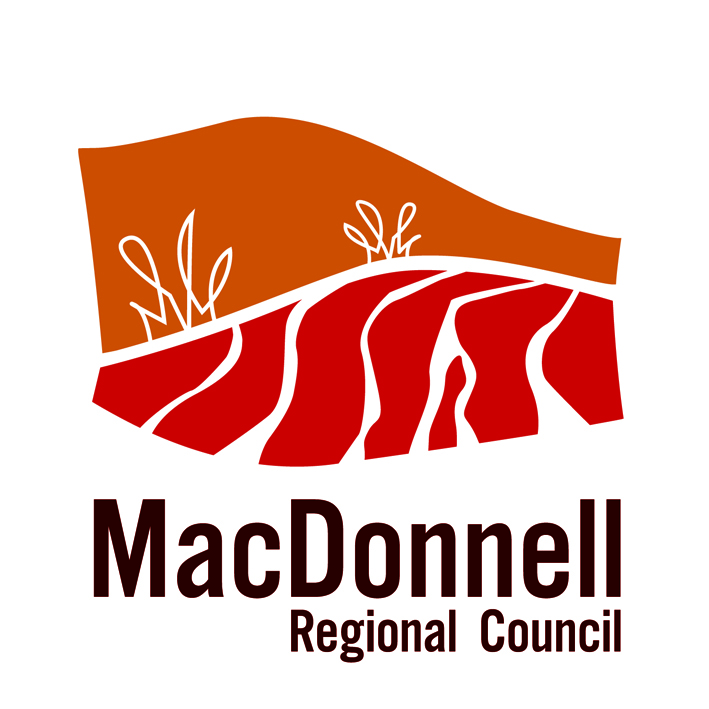 Ltyentye Apurte Catholic School and Keep Australia Beautiful – NT are grateful to MacDonnell Regional Council for printing this community education pamphlet. Kele!Justin Colley    Annalisa Young    Sam Ashton    (July 2017)